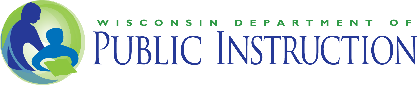 Wisconsin School Health Services Survey Year Long Data Collection Tool (2023/2024)DATA POINTDEFINITION CRITERIARN=Registered Nurse LPN=License Practice Nurse LVN=Licensed UAP= Unlicensed Assistive Personnel (non RN or non LPN) FTE=Full-time Equivalent (based on teacher FTE)DATA POINTNumber of enrolled students in districtEnrolled students: Use district’s official (third Friday count) number. Count all enrolled students no matter mode of instruction.District Health Services PracticesDoes the school district bill Medicaid for School Based Services Nursing/Health Services?Yes/NoDoes your district stock albuterol?Yes/NoDoes your district stock emergency epinephrine?Yes/NoDoes your district stock an opioid antagonist?Yes/NoDoes your district stock over- the -counter analgesics?Yes/NoDo any of your schools have an AED?Yes/NoIf your district has an AED, where do you store/house your AED?High school(s)Middle school(s)Elementary school(s)Traveling AED(s) for sporting eventsIf you have AEDs, how did you acquire them?AEDs were donatedAEDs were purchased with district fundsDistrict obtained a grantDoes your district have a (physician) medical advisor? If so, what is the physician’s practice specialty?Yes/NoList specialtyDid your district add any school nursing (RN) or health services (LPN/UAP) positions or FTEs this school year?Yes/NoDid your district cut any school nursing (RN) or health services (LPN/UAP) positions or FTEs this school year?Yes/NoWhich entity employs the school nurses? School districtPublic Health DepartmentOther agencyWho  supervises the school nurse?Another Registered NurseA non-nurse administratorWhat certifications or licenses does your school nurse(s) hold beyond a nursing license?Mark each that applies: National Certification in School Nursing (NCSN)DPI School Nurse License (LSN)NoneWhat procedures are delegated to UAPs in your district? (Medication administration is not considered a delegated procedure according to Wis. Stat. sec. 118.29.)Note question does not mean an endorsement  of the ability of a registered nurse to delegate this item in a school setting. Asked for informational purposes only.Mark each that applies:Urinary catheterizationDiabetes blood sugar monitoringDiabetes carbohydrate counting and insulin calculationGastrostomy tube feeding Nasogastric tube feedingOral suctioningTracheostomy suctioning Oxygen administrationWound carePeritoneal dialysisMonitoring of PICC linesReinsertion of G-tube or G-buttonDoes your school district have any school -based health centers?  (School-based health centers are partnerships between schools and community health organizations to offer care that includes but is not limited to primary care, mental health, oral health, and vision services.)Yes/No If yes please list the name and location of the school-based health center.Health Personnel InformationTotal number of RN FTEs with an assigned caseload providing direct servicesDirect services. Means responsible for the care of a defined group of students in addressing their acute and chronic health conditions. It includes case management, health screenings and health promotion activities. Direct services also include care provided by members of a health care team including LPNs or unlicensed assistive personnel.Count direct services provided no matter mode of instruction.Include long-term substitutes. Do not include RNs, LPNs, UAPs working with medically fragile students (1:1, 1:2, 1: 3, 1; 4 or 1:5).Do not include % of administrative assignment for RN. Case management FTEs included under administrative or supervisory FTEs.Total number of RN FTEs with special assignmentInclude RNs working with limited caseload providing direct services such as medically fragile students (1:1, 1:2, 1: 3, 1; 4 or 1:5).Total number of RN FTEs providing administrative or supervisory school health servicesRNs providing management/clinical supervision to RNs, LPNs, or other health extenders, UAPs, or conducting other administrative health services, e.g. case management.Total number of LPN FTEs with an assigned caseload providing direct servicesSee definition of direct services above.Total number of LPNs FTEs with special assignmentInclude LPNs working with limited caseload providing direct services such as medically fragile students (1:1, 1:2, 1: 3, 1; 4 or 1:5).Total number of UAP FTEs with an assigned caseload that includes providing direct health servicesSee definition of direct services above.Total number of UAPs FTEs with special assignmentInclude UAPs working with limited caseload providing direct services such as medically fragile students (1:1, 1:2, 1: 3, 1; 4 or 1:5).Total number of assistant FTEs providing administrative support services to RNs or LPNsAssistants providing administrative support services to RNs or LPNs/LVNs, e.g. clerical assistance. Do not include FTEs spent doing non-health related clerical activities.Screenings Screenings:If your district/school did not perform screenings this year or did not collect this information, then enter DNC. Vision Screening	Screened for visionReport number of students with a health population screening at school, regardless of which staff or agency conducts the screening.Referred for visionHearing ScreeningScreened for hearing.Report number of students with a health population screening at school, regardless of which staff or agency conducts the screening.Referred for hearingCHRONIC HEALTH CONDITIONSRecord the number of students in each category with a medical diagnosis from a healthcare provider.Medical Diagnosis refers to documentation of a diagnosis from a licensed healthcare provider/prescriber. For example, if parents say their child has asthma, etc., but does NOT provided documentation from a healthcare provider, the child should NOT be included in this count.Count students who were enrolled at any time during the current school year even if they have withdrawn or dropped out. Count students no matter the mode of instruction.Count students who had diagnosis at start of school year or were diagnosed at any point during the school year.Student may be counted in more than one category if they have multiple diagnoses.Lists of possible conditions for inclusion are not exhaustive or all inclusive. If your district/school does not collect this information, then enter DNC. If information collected but, no students have a condition enter a numerical zero (0).Life threatening  Allergic Disorder  (Student has medically diagnosed severe allergy that has the potential to cause death.)See definition above.AsthmaSee definition above.Diabetes Type 1See definition above.Diabetes Type 2See definition above.Seizure Disorders (known medically diagnosed)See definition above.Number of students with a diagnosis of myalgic encephalomyelitis/chronic fatigue syndrome (ME/CFS) from a health care providerSee definition above.Additional QuestionsWhat were your main three areas of concern this school year?What percentage of your district’s students qualify for free or reduced lunch?